ФИ_______________________________________________1. О какой природной зоне идёт речь?Почвы здесь бедны, покрыты перегноем, сильно увлажнены. Кроны деревьев смыкаются и не пропускают света. Поэтому здесь нет мелких кустарников и трав, лишь зеленые мхи и толстый ковер опавшей хвои покрывает почву.а) тундра           б) тайга           в) степь          г) зона лиственных и широколиственных лесов2.В  зоне Арктических пустынь обитают животные:а) кедровки, рыси, росомахи,  бурундукиб) полярные  бабочки - перламутровки, лемминги, северные  олени, гагарыв) моржи, тюлени, белые медведи, кайрыг) тушканчики, сайгаки, дрофы, суслики3. Какое растение не растет в зоне смешанных лесов?а) калина       б) ель          в) ковыль             г) клён4. Как называется явление природы, когда в зоне Арктических пустынь несколько месяцев не показывается солнце?а) полярный день           б) северное сияние         в) полярная ночь            г) полярное утро5. На Черноморском побережье Кавказа расположена зона…а) степей            б) тропиков            в) тундры               г) влажных субтропиков6. К  растениям тундры относятся:а) каштаны, буки, кипарисы, магнолии              б) дубы, липы, малина, сосныв) карликовая ива, ягель, морошка                      г) ковыль, тюльпаны, маки, фиалки7.  В тайге почвы…а)  бедны перегноем, сильно увлажнены              б)  самые плодородныев)  содержат большое количество солей                г)  сильно заболочены8. Большое скопление птиц на скалах называют:а) «птичьи базары»        б)  толкучка     в) «птичьи рынки»    г) ярмарка9.  Верблюжья колючка растет…а) в тундре      б) в пустыне      в) в тайге         г) в степи10. Кто из животных не является жителем пустыни:а) ушастая круглоголовка        б) дрофа        в) песчанка        г) тушканчик11.Город Сочи расположен на берегу…а) Моря Лаптевых    б) Карского моря     в) Белого моря     г) Чёрного моря12.  Характерный признак зоны степей — это ...а) сплошной травянистый растительный покров    б) низкорослые кустарники прижаты к землев) преобладание хвойных лесов      г) недостаток влаги13. Самая большая природная зона в России называется:а) тайгой   б) зоной смешанных лесов   в) зоной влажных субтропиков    г) тундрой14. В какой последовательности сменяются природные зоны с севера на юг на территории нашей страны? а)  зона Арктических пустынь, зона смешанных и широколиственных лесов, тундра, зона пустынь, зона степей, тайга б) зона смешанных и широколиственных лесов, тундра, тайга, зона пустынь, зона Арктических пустынь, зона степей в) тундра, зона степей, зона пустынь, зона смешанных и широколиственных лесов, тайга, зона Арктических пустыньг)  зона Арктических пустынь, тундра,тайга, зона смешанных и широколиственных лесов, зона степей, зона пустынь15. В каком городе находится заповедная роща, в которой растут тисы и самшит?а) в Хабаровске                                 в) в Красноярскеб) в Великом Новгороде                  г) в Сочи№16.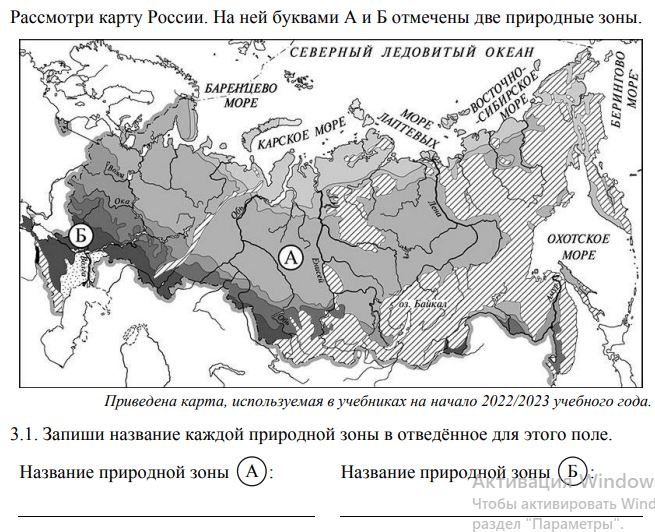 ФИ_______________________________________________2 ВАРИАНТ1.В какой последовательности сменяются природные зоны с севера на юг на территории нашей страны? а)  зона Арктических пустынь, зона смешанных и широколиственных лесов, тундра, зона пустынь, зона степей, тайга б) зона смешанных и широколиственных лесов, тундра, тайга, зона пустынь, зона Арктических пустынь, зона степей в) тундра, зона степей, зона пустынь, зона смешанных и широколиственных лесов, тайга, зона Арктических пустыньг)  зона Арктических пустынь, тундра,тайга, зона смешанных и широколиственных лесов, зона степей, зона пустынь2.  Характерный признак зоны степей — это ...а) сплошной травянистый растительный покров    б) низкорослые кустарники прижаты к землев) преобладание хвойных лесов      г) недостаток влаги3. О какой природной зоне идёт речь?Почвы здесь бедны, покрыты перегноем, сильно увлажнены. Кроны деревьев смыкаются и не пропускают света. Поэтому здесь нет мелких кустарников и трав, лишь зеленые мхи и толстый ковер опавшей хвои покрывает почву.а) тундра           б) тайга           в) степь          г) зона лиственных и широколиственных лесов4.В  зоне Арктических пустынь обитают животные:а) кедровки, рыси, росомахи,  бурундукиб) полярные  бабочки - перламутровки, лемминги, северные  олени, гагарыв) моржи, тюлени, белые медведи, кайрыг) тушканчики, сайгаки, дрофы, суслики5. Какое растение не растет в зоне смешанных лесов?а) калина       б) ель          в) ковыль             г) клён6.  В тайге почвы…а)  бедны перегноем, сильно увлажнены              б)  самые плодородныев)  содержат большое количество солей                г)  сильно заболочены7. Как называется явление природы, когда в зоне Арктических пустынь несколько месяцев не показывается солнце?а) полярный день           б) северное сияние         в) полярная ночь            г) полярное утро8. На Черноморском побережье Кавказа расположена зона…а) степей            б) тропиков            в) тундры               г) влажных субтропиков9. К  растениям тундры относятся:а) каштаны, буки, кипарисы, магнолии              б) дубы, липы, малина, сосныв) карликовая ива, ягель, морошка                      г) ковыль, тюльпаны, маки, фиалки10. Большое скопление птиц на скалах называют:а) «птичьи базары»        б)  толкучка     в) «птичьи рынки»    г) ярмарка11.  Верблюжья колючка растет…а) в тундре      б) в пустыне      в) в тайге         г) в степи12. Кто из животных не является жителем пустыни:а) ушастая круглоголовка        б) дрофа        в) песчанка        г) тушканчик13.Город Сочи расположен на берегу…а) Моря Лаптевых    б) Карского моря     в) Белого моря     г) Чёрного моря14. Самая большая природная зона в России называется:а) тайгой   б) зоной смешанных лесов   в) зоной влажных субтропиков    г) тундрой15. В каком городе находится заповедная роща, в которой растут тисы и самшит?а) в Хабаровске                                 в) в Красноярскеб) в Великом Новгороде                  г) в Сочи№16.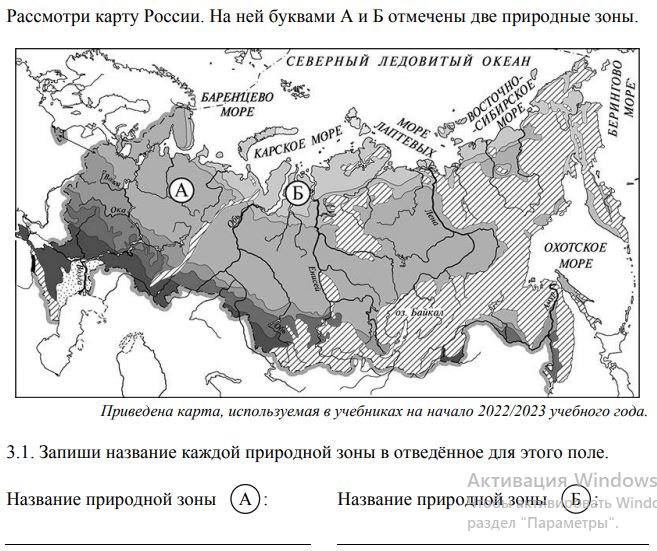 